РОЖИЩЕНСЬКА МІСЬКА РАДАЛУЦЬКОГО РАЙОНУ ВОЛИНСЬКОЇ ОБЛАСТІРОЗПОРЯДЖЕННЯ   08 квітня 2022 року                                                                           № 53-рвПро створення робочої групи з питаньзабезпечення цінової стабільності та боротьби з несанкціонованою (стихійною)торгівлею в Рожищенській територіальній громаді  Відповідно до статті 42, частини восьмої статті 59, статті 60 Закону України «Про місцеве самоврядування в Україні», статей 156, 160, 164, 1652, Кодексу України про адміністративні правопорушення, Указу Президента України від 24 лютого 2022 р. № 64 “Про введення воєнного стану в Україні”, постанови Кабінету Міністрів України від 25 грудня 1996 року №1548 «Про встановлення повноважень органів виконавчої влади та виконавчих органів міських рад щодо регулювання цін (тарифів)» (зі змінами), з метою забезпечення цінової стабільності, ліквідації осередків несанкціонованої (стихійної) торгівлі на території Рожищенської територіальної громади у невстановлених для цього місцях, якісного покращення благоустрою:1. Створити робочу групу з питань забезпечення цінової стабільності та боротьби з несанкціонованою (стихійною) торгівлею в Рожищенській територіальній громаді (далі – робоча група) у складі згідно з додатком.2. Робочій групі:1) на період воєнного стану здійснювати контроль  за встановленням суб’єктами господарювання роздрібної   торгівлі   Рожищенської територіальної громади цін  на  товари, перелік яких визначений пунктом 21  постанови Кабінету Міністрів України від 25 грудня 1996 року №1548;2) роз’яснити суб’єктам господарювання роздрібної торгівлі   Рожищенської територіальної громади про відповідальність за порушення порядку формування, встановлення та застосування цін і тарифів, а також знижок, націнок, доплат до них (стаття 1652 Кодексу України про адміністративні правопорушення);3) здійснювати моніторинг стану стихійної торгівлі на території громади, про результати роботи по протидії та ліквідації локальних осередків стихійної торгівлі інформувати міського голову;4) згідно зі своїми службовими повноваженнями, вирішувати питання про притягнення до відповідальності осіб, винних у порушеннях порядку провадження господарської діяльності, формування та застосування цін і тарифів та  правил торгівлі.    3. Загальному відділу Рожищенської міської ради (Олександр Івашин) оприлюднити це розпорядження на сайті Рожищенської міської ради.  4. Контроль за виконанням розпорядження покласти на заступника міського голови з питань діяльності виконавчих органів міської ради  Сергія Лясковського.Міський голова                                                         Вячеслав ПОЛІЩУК              Солодуха Алла 21541                                                                                 Додаток                                                                       до розпорядження міського голови                                                   від 08.04.2022 № 53- рвСКЛАДробочої групи з питань забезпечення цінової стабільності та боротьби з несанкціонованою (стихійною) торгівлею в Рожищенській територіальній громаді Голова робочої групиБарвінський Ігор Ярославович-Начальник Рожищенського управління Головного управління Держпродспоживслужби у Волинській області (за згодою)Члени робочої групиЧлени робочої групиЧлени робочої групиДоля Віталій Миколайович-Старший дільничний офіцер громади ВПД-1 (м.Рожище) Луцького РУП ГУНП у Волинській області, капітан поліції (за згодою)Киричук Олександр Петрович-Дільничний офіцер громади ВПД-1 (м.Рожище) Луцького РУП ГУНП у Волинській області, капітан поліції (за згодою)Лазаренко Тетяна Олександрівна-Головний спеціаліст відділу містобудування, архітектури, житлово-комунального господарства, благоустрою, комунальної власності, інфраструктури, будівництва, транспорту та екології Рожищенської міської радиЛазарук Олена Василівна-головний спеціаліст-юрисконсульт юридичного відділу Рожищенської міської ради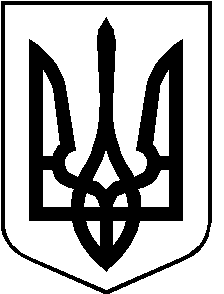 